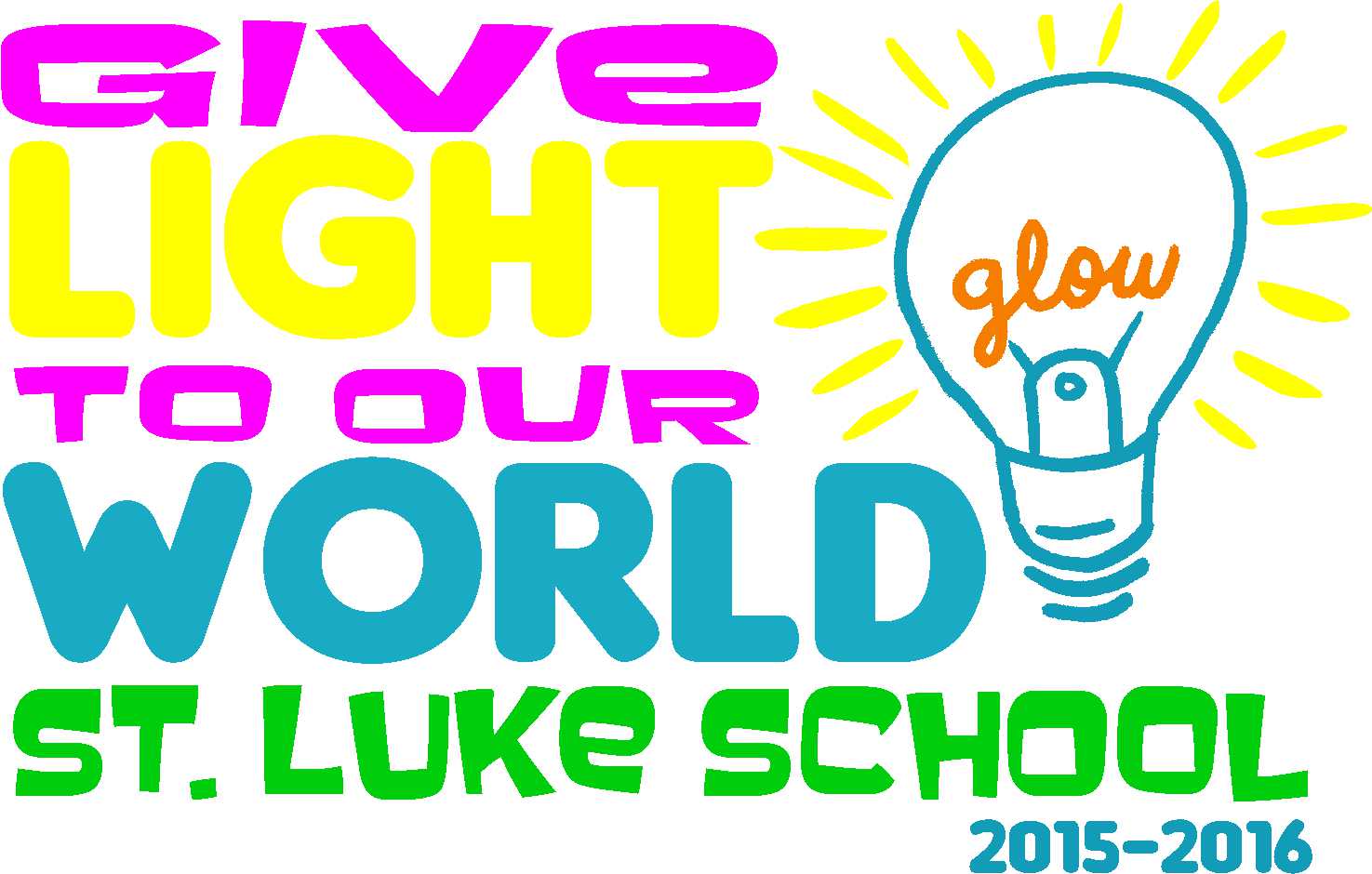 Matthew 5:16“Let your light shine before others, that they may see your good works and glorify your Father in Heaven.”August2nd GradeFerst FoundationFood Pantry –Stuffing in BoxesMission Spirit Day – 8/21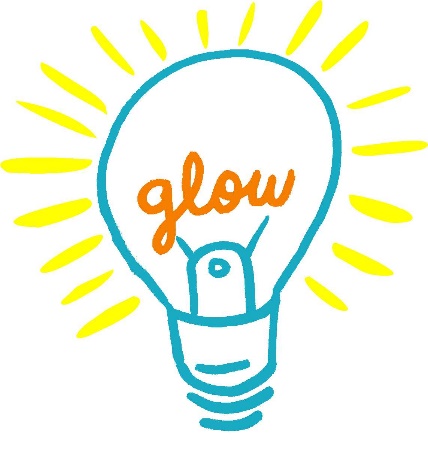 